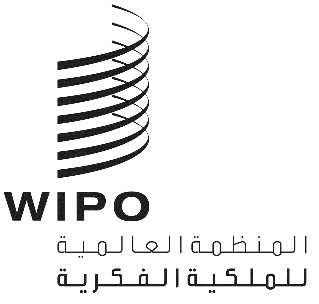 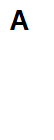 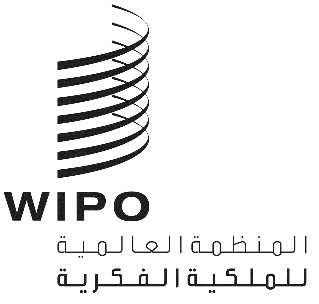 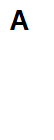 WIPO/GRTKF/IC/42/INF/3الأصل: بالإنكليزيةالتاريخ: 8 فبراير 2022اللجنة الحكومية الدولية المعنية بالملكية الفكرية والموارد الوراثية والمعارف التقليدية والفولكلورالدورة الثانية والأربعونجنيف، من 28 فبراير إلى 4 مارس 2022مشروع برنامج الدورة الثانية والأربعينوثيقة من إعداد الأمانةتنفيذاً لمقتضيات اللجنة الحكومية الدولية المعنية بالملكية الفكرية والموارد الوراثية والمعارف التقليدية والفولكلور ("اللجنة") بتعميم مشروع برنامج عمل مقترح، تحتوي هذه الوثيقة على مشروع برنامج العمل المقترح للدورة الثانية والأربعين للجنة. ولا يعدو مشروع هذا البرنامج كونه إرشادياً، على أن يحدد رئيس الدورة وأعضاؤها التنظيم الفعلي لعمل اللجنة وفقا للنظام الداخلي للجنة.[نهاية الوثيقة]الأحد 27 فبراير 2022ابتداء من الساعة 13:00منتدى السكان الأصليين الاستشارييحضره ممثلون عن المنظمات التي تمثل الجماعات الأصلية. وهو ليس جلسة رسمية من جلسات اللجنة أو اجتماعا رسميا من اجتماعات الويبو، لكن تدعمه اللجنة وتيسره الأمانة.الاثنين 28 فبراير 202210:00 – 13:00البند 1:	افتتاح الدورةالبند 2: 	انتخاب أعضاء المكتبالبند 3:	اعتماد جدول الأعمالالوثيقة WIPO/GRTKF/IC/42/1 Prov. 2والوثيقةWIPO/GRTKF/IC/42/INF/2 والوثيقة WIPO/GRTKF/IC/42/INF/3البند 4:	اعتماد تقرير الدورة الحادية والأربعينالوثيقة WIPO/GRTKF/IC/41/4 Prov. 2البند 5:	اعتماد بعض المنظماتالوثيقة WIPO/GRTKF/IC/42/2البند 6:	مشاركة الجماعات الأصلية والمحليةصندوق التبرعاتالوثيقة WIPO/GRTKF/IC/42/3والوثيقة WIPO/GRTKF/IC/42/INF/4منبر الجماعات الأصلية والمحليةليس جزءاً رسمياً من دورة اللجنة، لكنه سيُذكر في تقريرهاالوثيقة WIPO/GRTKF/IC/42/INF/5البند 7:	الموارد الوراثيةالوثيقة WIPO/GRTKF/IC/42/4والوثيقة WIPO/GRTKF/IC/42/5والوثيقة WIPO/GRTKF/IC/42/6والوثيقة WIPO/GRTKF/IC/42/7والوثيقة WIPO/GRTKF/IC/42/8والوثيقة WIPO/GRTKF/IC/42/9والوثيقة WIPO/GRTKF/IC/42/10والوثيقة WIPO/GRTKF/IC/42/11والوثيقة WIPO/GRTKF/IC/42/12والوثيقة WIPO/GRTKF/IC/42/INF/7والوثيقة WIPO/GRTKF/IC/42/INF/8والوثيقة WIPO/GRTKF/IC/42/INF/9والوثيقة WIPO/GRTKF/IC/42/INF/1015:00 – 18:00البند 7:	الموارد الوراثية (تابع)الثلاثاء 1 مارس 202210:00 – 13:0015:00 – 18:00البند 7:	الموارد الوراثية (تابع)البند 7:	الموارد الوراثية (تابع)الأربعاء 2 مارس 202210:00 – 13:0015:00 – 18:00البند 7:	الموارد الوراثية (تابع)البند 7:	الموارد الوراثية (تابع)الخميس 3 مارس 202210:00 – 13:0015:00 – 18:00البند 7:	الموارد الوراثية (تابع)البند 7:	الموارد الوراثية (تابع)الجمعة 4 مارس 202210:00 – 13:0015:00 – 18:00البند 7:	الموارد الوراثية (تابع)البند 8:	إنشاء فريق (أفرقة) خبراء مخصّصالبند 9:	أية مسائل أخرىالبند 10:	اختتام الدورة